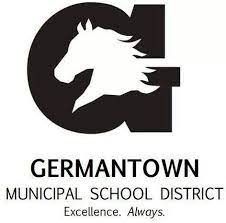 Individualized School Healthcare Plan (ISHP)Please attach applicable procedure and physician’s orders to this ISHPStudent Name:Student Name:DOB/ID #:DOB/ID #:Date:Date:School Site:Rm. #School Phone:School Phone:Physician Information:Physician Information:Physician Information:Physician Information:Physician Information:Physician Information:Physician Information:Physician Information:Physician Information:Physician Information:Physician Information:Physician Information:Physician Information:Name: Phone: Phone: Emergency Contacts:Emergency Contacts:Emergency Contacts:Emergency Contacts:Emergency Contacts:Emergency Contacts:Emergency Contacts:Emergency Contacts:Emergency Contacts:Emergency Contacts:Emergency Contacts:Emergency Contacts:Emergency Contacts:NameNameRelationshipRelationshipRelationshipPhonePhonePhonePhonePhonePhonePhonePhone1. 1. 2. 2. 3. 3. MEDICAL DIAGNOSIS/PROBLEM AND DESCRIPTION:MEDICAL DIAGNOSIS/PROBLEM AND DESCRIPTION:MEDICAL DIAGNOSIS/PROBLEM AND DESCRIPTION:MEDICAL DIAGNOSIS/PROBLEM AND DESCRIPTION:MEDICAL DIAGNOSIS/PROBLEM AND DESCRIPTION:MEDICAL DIAGNOSIS/PROBLEM AND DESCRIPTION:MEDICAL DIAGNOSIS/PROBLEM AND DESCRIPTION:MEDICAL DIAGNOSIS/PROBLEM AND DESCRIPTION:MEDICAL DIAGNOSIS/PROBLEM AND DESCRIPTION:MEDICAL DIAGNOSIS/PROBLEM AND DESCRIPTION:MEDICAL DIAGNOSIS/PROBLEM AND DESCRIPTION:MEDICAL DIAGNOSIS/PROBLEM AND DESCRIPTION:MEDICAL DIAGNOSIS/PROBLEM AND DESCRIPTION:Chiari’s malformations are birth defects. These are structural defects in the cerebellum, the lower back part of everyone’s brain that controls balance. Normally the cerebellum and nearby parts of the brain (called the ‘brain stem’) sit in an indented space at the lower rear of the skull, above the base of the skull. In Chiari malformation, part of the cerebellum is squeezed below the base of the skull. When there is enough cerebellum squeezed below the base of the skull to cause pressure, there can be symptoms.Chiari’s malformations are birth defects. These are structural defects in the cerebellum, the lower back part of everyone’s brain that controls balance. Normally the cerebellum and nearby parts of the brain (called the ‘brain stem’) sit in an indented space at the lower rear of the skull, above the base of the skull. In Chiari malformation, part of the cerebellum is squeezed below the base of the skull. When there is enough cerebellum squeezed below the base of the skull to cause pressure, there can be symptoms.Chiari’s malformations are birth defects. These are structural defects in the cerebellum, the lower back part of everyone’s brain that controls balance. Normally the cerebellum and nearby parts of the brain (called the ‘brain stem’) sit in an indented space at the lower rear of the skull, above the base of the skull. In Chiari malformation, part of the cerebellum is squeezed below the base of the skull. When there is enough cerebellum squeezed below the base of the skull to cause pressure, there can be symptoms.Chiari’s malformations are birth defects. These are structural defects in the cerebellum, the lower back part of everyone’s brain that controls balance. Normally the cerebellum and nearby parts of the brain (called the ‘brain stem’) sit in an indented space at the lower rear of the skull, above the base of the skull. In Chiari malformation, part of the cerebellum is squeezed below the base of the skull. When there is enough cerebellum squeezed below the base of the skull to cause pressure, there can be symptoms.Chiari’s malformations are birth defects. These are structural defects in the cerebellum, the lower back part of everyone’s brain that controls balance. Normally the cerebellum and nearby parts of the brain (called the ‘brain stem’) sit in an indented space at the lower rear of the skull, above the base of the skull. In Chiari malformation, part of the cerebellum is squeezed below the base of the skull. When there is enough cerebellum squeezed below the base of the skull to cause pressure, there can be symptoms.Chiari’s malformations are birth defects. These are structural defects in the cerebellum, the lower back part of everyone’s brain that controls balance. Normally the cerebellum and nearby parts of the brain (called the ‘brain stem’) sit in an indented space at the lower rear of the skull, above the base of the skull. In Chiari malformation, part of the cerebellum is squeezed below the base of the skull. When there is enough cerebellum squeezed below the base of the skull to cause pressure, there can be symptoms.Chiari’s malformations are birth defects. These are structural defects in the cerebellum, the lower back part of everyone’s brain that controls balance. Normally the cerebellum and nearby parts of the brain (called the ‘brain stem’) sit in an indented space at the lower rear of the skull, above the base of the skull. In Chiari malformation, part of the cerebellum is squeezed below the base of the skull. When there is enough cerebellum squeezed below the base of the skull to cause pressure, there can be symptoms.Chiari’s malformations are birth defects. These are structural defects in the cerebellum, the lower back part of everyone’s brain that controls balance. Normally the cerebellum and nearby parts of the brain (called the ‘brain stem’) sit in an indented space at the lower rear of the skull, above the base of the skull. In Chiari malformation, part of the cerebellum is squeezed below the base of the skull. When there is enough cerebellum squeezed below the base of the skull to cause pressure, there can be symptoms.Chiari’s malformations are birth defects. These are structural defects in the cerebellum, the lower back part of everyone’s brain that controls balance. Normally the cerebellum and nearby parts of the brain (called the ‘brain stem’) sit in an indented space at the lower rear of the skull, above the base of the skull. In Chiari malformation, part of the cerebellum is squeezed below the base of the skull. When there is enough cerebellum squeezed below the base of the skull to cause pressure, there can be symptoms.Chiari’s malformations are birth defects. These are structural defects in the cerebellum, the lower back part of everyone’s brain that controls balance. Normally the cerebellum and nearby parts of the brain (called the ‘brain stem’) sit in an indented space at the lower rear of the skull, above the base of the skull. In Chiari malformation, part of the cerebellum is squeezed below the base of the skull. When there is enough cerebellum squeezed below the base of the skull to cause pressure, there can be symptoms.Chiari’s malformations are birth defects. These are structural defects in the cerebellum, the lower back part of everyone’s brain that controls balance. Normally the cerebellum and nearby parts of the brain (called the ‘brain stem’) sit in an indented space at the lower rear of the skull, above the base of the skull. In Chiari malformation, part of the cerebellum is squeezed below the base of the skull. When there is enough cerebellum squeezed below the base of the skull to cause pressure, there can be symptoms.Chiari’s malformations are birth defects. These are structural defects in the cerebellum, the lower back part of everyone’s brain that controls balance. Normally the cerebellum and nearby parts of the brain (called the ‘brain stem’) sit in an indented space at the lower rear of the skull, above the base of the skull. In Chiari malformation, part of the cerebellum is squeezed below the base of the skull. When there is enough cerebellum squeezed below the base of the skull to cause pressure, there can be symptoms.Chiari’s malformations are birth defects. These are structural defects in the cerebellum, the lower back part of everyone’s brain that controls balance. Normally the cerebellum and nearby parts of the brain (called the ‘brain stem’) sit in an indented space at the lower rear of the skull, above the base of the skull. In Chiari malformation, part of the cerebellum is squeezed below the base of the skull. When there is enough cerebellum squeezed below the base of the skull to cause pressure, there can be symptoms.SYMPTOMS TO WATCH FOR:SYMPTOMS TO WATCH FOR:SYMPTOMS TO WATCH FOR:SYMPTOMS TO WATCH FOR:SYMPTOMS TO WATCH FOR:SYMPTOMS TO WATCH FOR:SYMPTOMS TO WATCH FOR:SYMPTOMS TO WATCH FOR:SYMPTOMS TO WATCH FOR:SYMPTOMS TO WATCH FOR:SYMPTOMS TO WATCH FOR:SYMPTOMS TO WATCH FOR:SYMPTOMS TO WATCH FOR:Symptoms vary between individuals, and many have none at all. Symptoms may include one or more of the following: Headaches, balance problems, involuntary eye movements (nystagmus) neck pain, difficulty swallowing or gagging, vomiting, muscle weakness and numbness.Symptoms vary between individuals, and many have none at all. Symptoms may include one or more of the following: Headaches, balance problems, involuntary eye movements (nystagmus) neck pain, difficulty swallowing or gagging, vomiting, muscle weakness and numbness.Symptoms vary between individuals, and many have none at all. Symptoms may include one or more of the following: Headaches, balance problems, involuntary eye movements (nystagmus) neck pain, difficulty swallowing or gagging, vomiting, muscle weakness and numbness.Symptoms vary between individuals, and many have none at all. Symptoms may include one or more of the following: Headaches, balance problems, involuntary eye movements (nystagmus) neck pain, difficulty swallowing or gagging, vomiting, muscle weakness and numbness.Symptoms vary between individuals, and many have none at all. Symptoms may include one or more of the following: Headaches, balance problems, involuntary eye movements (nystagmus) neck pain, difficulty swallowing or gagging, vomiting, muscle weakness and numbness.Symptoms vary between individuals, and many have none at all. Symptoms may include one or more of the following: Headaches, balance problems, involuntary eye movements (nystagmus) neck pain, difficulty swallowing or gagging, vomiting, muscle weakness and numbness.Symptoms vary between individuals, and many have none at all. Symptoms may include one or more of the following: Headaches, balance problems, involuntary eye movements (nystagmus) neck pain, difficulty swallowing or gagging, vomiting, muscle weakness and numbness.Symptoms vary between individuals, and many have none at all. Symptoms may include one or more of the following: Headaches, balance problems, involuntary eye movements (nystagmus) neck pain, difficulty swallowing or gagging, vomiting, muscle weakness and numbness.Symptoms vary between individuals, and many have none at all. Symptoms may include one or more of the following: Headaches, balance problems, involuntary eye movements (nystagmus) neck pain, difficulty swallowing or gagging, vomiting, muscle weakness and numbness.Symptoms vary between individuals, and many have none at all. Symptoms may include one or more of the following: Headaches, balance problems, involuntary eye movements (nystagmus) neck pain, difficulty swallowing or gagging, vomiting, muscle weakness and numbness.Symptoms vary between individuals, and many have none at all. Symptoms may include one or more of the following: Headaches, balance problems, involuntary eye movements (nystagmus) neck pain, difficulty swallowing or gagging, vomiting, muscle weakness and numbness.Symptoms vary between individuals, and many have none at all. Symptoms may include one or more of the following: Headaches, balance problems, involuntary eye movements (nystagmus) neck pain, difficulty swallowing or gagging, vomiting, muscle weakness and numbness.Symptoms vary between individuals, and many have none at all. Symptoms may include one or more of the following: Headaches, balance problems, involuntary eye movements (nystagmus) neck pain, difficulty swallowing or gagging, vomiting, muscle weakness and numbness.HEALTH CARE ACTION PLAN:HEALTH CARE ACTION PLAN:HEALTH CARE ACTION PLAN:HEALTH CARE ACTION PLAN:HEALTH CARE ACTION PLAN:HEALTH CARE ACTION PLAN:HEALTH CARE ACTION PLAN:HEALTH CARE ACTION PLAN:HEALTH CARE ACTION PLAN:HEALTH CARE ACTION PLAN:HEALTH CARE ACTION PLAN:HEALTH CARE ACTION PLAN:HEALTH CARE ACTION PLAN:Monitor for headaches, administer pain medication as needed and prescribed Allow student to come to the health office as needed for rest and hydration Allow student to self-monitor in PEMonitor for headaches, administer pain medication as needed and prescribed Allow student to come to the health office as needed for rest and hydration Allow student to self-monitor in PEMonitor for headaches, administer pain medication as needed and prescribed Allow student to come to the health office as needed for rest and hydration Allow student to self-monitor in PEMonitor for headaches, administer pain medication as needed and prescribed Allow student to come to the health office as needed for rest and hydration Allow student to self-monitor in PEMonitor for headaches, administer pain medication as needed and prescribed Allow student to come to the health office as needed for rest and hydration Allow student to self-monitor in PEMonitor for headaches, administer pain medication as needed and prescribed Allow student to come to the health office as needed for rest and hydration Allow student to self-monitor in PEMonitor for headaches, administer pain medication as needed and prescribed Allow student to come to the health office as needed for rest and hydration Allow student to self-monitor in PEMonitor for headaches, administer pain medication as needed and prescribed Allow student to come to the health office as needed for rest and hydration Allow student to self-monitor in PEMonitor for headaches, administer pain medication as needed and prescribed Allow student to come to the health office as needed for rest and hydration Allow student to self-monitor in PEMonitor for headaches, administer pain medication as needed and prescribed Allow student to come to the health office as needed for rest and hydration Allow student to self-monitor in PEMonitor for headaches, administer pain medication as needed and prescribed Allow student to come to the health office as needed for rest and hydration Allow student to self-monitor in PEMonitor for headaches, administer pain medication as needed and prescribed Allow student to come to the health office as needed for rest and hydration Allow student to self-monitor in PEMonitor for headaches, administer pain medication as needed and prescribed Allow student to come to the health office as needed for rest and hydration Allow student to self-monitor in PESTUDENT ATTENDANCESTUDENT ATTENDANCESTUDENT ATTENDANCESTUDENT ATTENDANCESTUDENT ATTENDANCESTUDENT ATTENDANCESTUDENT ATTENDANCESTUDENT ATTENDANCESTUDENT ATTENDANCESTUDENT ATTENDANCESTUDENT ATTENDANCESTUDENT ATTENDANCESTUDENT ATTENDANCE No Concerns              Concerning Absenteeism (5 – 9.9%)          	Chronic Absenteeism (> 10%)INTERVENTIONS Parent/Guardian Contact		 Attendance letter HIPAA/MD Contact			 Medical Referral Teacher(s) Collaboration		 SART/SARB No Concerns              Concerning Absenteeism (5 – 9.9%)          	Chronic Absenteeism (> 10%)INTERVENTIONS Parent/Guardian Contact		 Attendance letter HIPAA/MD Contact			 Medical Referral Teacher(s) Collaboration		 SART/SARB No Concerns              Concerning Absenteeism (5 – 9.9%)          	Chronic Absenteeism (> 10%)INTERVENTIONS Parent/Guardian Contact		 Attendance letter HIPAA/MD Contact			 Medical Referral Teacher(s) Collaboration		 SART/SARB No Concerns              Concerning Absenteeism (5 – 9.9%)          	Chronic Absenteeism (> 10%)INTERVENTIONS Parent/Guardian Contact		 Attendance letter HIPAA/MD Contact			 Medical Referral Teacher(s) Collaboration		 SART/SARB No Concerns              Concerning Absenteeism (5 – 9.9%)          	Chronic Absenteeism (> 10%)INTERVENTIONS Parent/Guardian Contact		 Attendance letter HIPAA/MD Contact			 Medical Referral Teacher(s) Collaboration		 SART/SARB No Concerns              Concerning Absenteeism (5 – 9.9%)          	Chronic Absenteeism (> 10%)INTERVENTIONS Parent/Guardian Contact		 Attendance letter HIPAA/MD Contact			 Medical Referral Teacher(s) Collaboration		 SART/SARB No Concerns              Concerning Absenteeism (5 – 9.9%)          	Chronic Absenteeism (> 10%)INTERVENTIONS Parent/Guardian Contact		 Attendance letter HIPAA/MD Contact			 Medical Referral Teacher(s) Collaboration		 SART/SARB No Concerns              Concerning Absenteeism (5 – 9.9%)          	Chronic Absenteeism (> 10%)INTERVENTIONS Parent/Guardian Contact		 Attendance letter HIPAA/MD Contact			 Medical Referral Teacher(s) Collaboration		 SART/SARB No Concerns              Concerning Absenteeism (5 – 9.9%)          	Chronic Absenteeism (> 10%)INTERVENTIONS Parent/Guardian Contact		 Attendance letter HIPAA/MD Contact			 Medical Referral Teacher(s) Collaboration		 SART/SARB No Concerns              Concerning Absenteeism (5 – 9.9%)          	Chronic Absenteeism (> 10%)INTERVENTIONS Parent/Guardian Contact		 Attendance letter HIPAA/MD Contact			 Medical Referral Teacher(s) Collaboration		 SART/SARB No Concerns              Concerning Absenteeism (5 – 9.9%)          	Chronic Absenteeism (> 10%)INTERVENTIONS Parent/Guardian Contact		 Attendance letter HIPAA/MD Contact			 Medical Referral Teacher(s) Collaboration		 SART/SARB No Concerns              Concerning Absenteeism (5 – 9.9%)          	Chronic Absenteeism (> 10%)INTERVENTIONS Parent/Guardian Contact		 Attendance letter HIPAA/MD Contact			 Medical Referral Teacher(s) Collaboration		 SART/SARB No Concerns              Concerning Absenteeism (5 – 9.9%)          	Chronic Absenteeism (> 10%)INTERVENTIONS Parent/Guardian Contact		 Attendance letter HIPAA/MD Contact			 Medical Referral Teacher(s) Collaboration		 SART/SARBIN THE EVENT OF AN EMERGENCY EVACUATIONIN THE EVENT OF AN EMERGENCY EVACUATIONIN THE EVENT OF AN EMERGENCY EVACUATIONIN THE EVENT OF AN EMERGENCY EVACUATIONIN THE EVENT OF AN EMERGENCY EVACUATIONIN THE EVENT OF AN EMERGENCY EVACUATIONIN THE EVENT OF AN EMERGENCY EVACUATIONIN THE EVENT OF AN EMERGENCY EVACUATIONIN THE EVENT OF AN EMERGENCY EVACUATIONIN THE EVENT OF AN EMERGENCY EVACUATIONIN THE EVENT OF AN EMERGENCY EVACUATIONIN THE EVENT OF AN EMERGENCY EVACUATIONIN THE EVENT OF AN EMERGENCY EVACUATIONThe following designated and trained staff member(s):         should have access to a communication device and are responsible for assuring that the student’s medication and emergency plan accompanies him/her to the evacuation command center.The following designated and trained staff member(s):         are responsible to evacuate the student following the pre-determined (attached) path of travel. If the student is unable to ambulate or utilize his/her powerchair/wheelchair, then the Med-Sled must be used to evacuate. The Med Sled is located: The following designated and trained staff member(s):         should have access to a communication device and are responsible for assuring that the student’s medication and emergency plan accompanies him/her to the evacuation command center.The following designated and trained staff member(s):         are responsible to evacuate the student following the pre-determined (attached) path of travel. If the student is unable to ambulate or utilize his/her powerchair/wheelchair, then the Med-Sled must be used to evacuate. The Med Sled is located: The following designated and trained staff member(s):         should have access to a communication device and are responsible for assuring that the student’s medication and emergency plan accompanies him/her to the evacuation command center.The following designated and trained staff member(s):         are responsible to evacuate the student following the pre-determined (attached) path of travel. If the student is unable to ambulate or utilize his/her powerchair/wheelchair, then the Med-Sled must be used to evacuate. The Med Sled is located: The following designated and trained staff member(s):         should have access to a communication device and are responsible for assuring that the student’s medication and emergency plan accompanies him/her to the evacuation command center.The following designated and trained staff member(s):         are responsible to evacuate the student following the pre-determined (attached) path of travel. If the student is unable to ambulate or utilize his/her powerchair/wheelchair, then the Med-Sled must be used to evacuate. The Med Sled is located: The following designated and trained staff member(s):         should have access to a communication device and are responsible for assuring that the student’s medication and emergency plan accompanies him/her to the evacuation command center.The following designated and trained staff member(s):         are responsible to evacuate the student following the pre-determined (attached) path of travel. If the student is unable to ambulate or utilize his/her powerchair/wheelchair, then the Med-Sled must be used to evacuate. The Med Sled is located: The following designated and trained staff member(s):         should have access to a communication device and are responsible for assuring that the student’s medication and emergency plan accompanies him/her to the evacuation command center.The following designated and trained staff member(s):         are responsible to evacuate the student following the pre-determined (attached) path of travel. If the student is unable to ambulate or utilize his/her powerchair/wheelchair, then the Med-Sled must be used to evacuate. The Med Sled is located: The following designated and trained staff member(s):         should have access to a communication device and are responsible for assuring that the student’s medication and emergency plan accompanies him/her to the evacuation command center.The following designated and trained staff member(s):         are responsible to evacuate the student following the pre-determined (attached) path of travel. If the student is unable to ambulate or utilize his/her powerchair/wheelchair, then the Med-Sled must be used to evacuate. The Med Sled is located: The following designated and trained staff member(s):         should have access to a communication device and are responsible for assuring that the student’s medication and emergency plan accompanies him/her to the evacuation command center.The following designated and trained staff member(s):         are responsible to evacuate the student following the pre-determined (attached) path of travel. If the student is unable to ambulate or utilize his/her powerchair/wheelchair, then the Med-Sled must be used to evacuate. The Med Sled is located: The following designated and trained staff member(s):         should have access to a communication device and are responsible for assuring that the student’s medication and emergency plan accompanies him/her to the evacuation command center.The following designated and trained staff member(s):         are responsible to evacuate the student following the pre-determined (attached) path of travel. If the student is unable to ambulate or utilize his/her powerchair/wheelchair, then the Med-Sled must be used to evacuate. The Med Sled is located: The following designated and trained staff member(s):         should have access to a communication device and are responsible for assuring that the student’s medication and emergency plan accompanies him/her to the evacuation command center.The following designated and trained staff member(s):         are responsible to evacuate the student following the pre-determined (attached) path of travel. If the student is unable to ambulate or utilize his/her powerchair/wheelchair, then the Med-Sled must be used to evacuate. The Med Sled is located: The following designated and trained staff member(s):         should have access to a communication device and are responsible for assuring that the student’s medication and emergency plan accompanies him/her to the evacuation command center.The following designated and trained staff member(s):         are responsible to evacuate the student following the pre-determined (attached) path of travel. If the student is unable to ambulate or utilize his/her powerchair/wheelchair, then the Med-Sled must be used to evacuate. The Med Sled is located: The following designated and trained staff member(s):         should have access to a communication device and are responsible for assuring that the student’s medication and emergency plan accompanies him/her to the evacuation command center.The following designated and trained staff member(s):         are responsible to evacuate the student following the pre-determined (attached) path of travel. If the student is unable to ambulate or utilize his/her powerchair/wheelchair, then the Med-Sled must be used to evacuate. The Med Sled is located: The following designated and trained staff member(s):         should have access to a communication device and are responsible for assuring that the student’s medication and emergency plan accompanies him/her to the evacuation command center.The following designated and trained staff member(s):         are responsible to evacuate the student following the pre-determined (attached) path of travel. If the student is unable to ambulate or utilize his/her powerchair/wheelchair, then the Med-Sled must be used to evacuate. The Med Sled is located: DESIGNATED STAFF:DESIGNATED STAFF:DESIGNATED STAFF:DESIGNATED STAFF:DESIGNATED STAFF:DESIGNATED STAFF:DESIGNATED STAFF:DESIGNATED STAFF:DESIGNATED STAFF:DESIGNATED STAFF:DESIGNATED STAFF:DESIGNATED STAFF:DESIGNATED STAFF:NameNameNameTraining DateNameNameNameNameNameNameNameNameTraining Date1. 1. 1. 4. 4. 4. 4. 4. 4. 4. 4. 2. 2. 2. 5. 5. 5. 5. 5. 5. 5. 5. 3. 3. 3. 6. 6. 6. 6. 6. 6. 6. 6. DISTRIBUTION DATE(S):DISTRIBUTION DATE(S):DISTRIBUTION DATE(S):DISTRIBUTION DATE(S):DISTRIBUTION DATE(S):DISTRIBUTION DATE(S):DISTRIBUTION DATE(S):DISTRIBUTION DATE(S):DISTRIBUTION DATE(S):DISTRIBUTION DATE(S):DISTRIBUTION DATE(S):DISTRIBUTION DATE(S):DISTRIBUTION DATE(S): Principal PrincipalDate Parent/Guardian Parent/Guardian Parent/Guardian Parent/Guardian Parent/Guardian Parent/GuardianDateDate Teacher (Put copy in sub folder) Teacher (Put copy in sub folder)Date Other OtherDateDateSchool Nurse SignatureDateParent/Guardian SignatureParent/Guardian SignatureDatePrincipal/Admin: Principal/Admin: DateGeneral Ed. Teacher:General Ed. Teacher:DateSPED Teacher:SPED Teacher:DateLAMPS Teacher(s):LAMPS Teacher(s):Date